TEZTER -  Универсальный 7” тестер монтажника видеонаблюдения с расширенным функционалом. 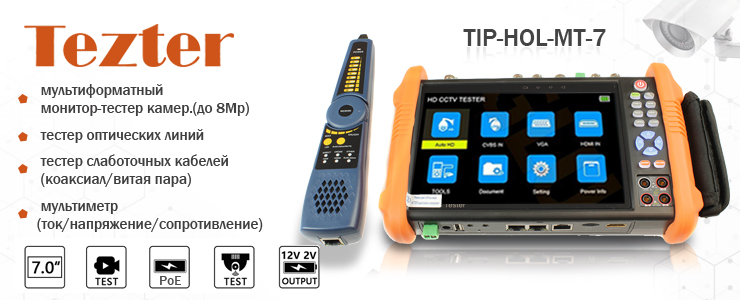 Тестер TIP-HOL-MT-7 снабжен 7”сенсорным дисплеем с разрешением 1920х1200 и конструктивно выполнен в защищенном корпусе.  Работает монитор-тестер под управлением операционной системы Android, а значит, интерфейс интуитивно понятен пользователю.  
Возможности тестера позволяют, прежде всего, проверять AHD/CVI/TVI/CVBS и IP видеокамеры на работоспособность, кроме того есть возможность тестирования SDI камер.
Тестер на время проверки может стать источником питания для камеры: имеется возможность подать напряжение 12/24В, а для подключения POE камеры использовать, встроенный в тестер, источник POE.

Изображение, получаемое от видеокамеры, можно просматривать на экране тестера и записывать на карту памяти.
Тестер позволяет проверять источники HDMI сигнала, в этом случае его можно использовать как монитор.
Кроме того, тестер имеет выходной разъем HDMI для проверки HDMI мониторов.
Этот же разъем можно использовать для вывода изображения SDI c тестера на монитор HDMI.
Тестер, в этом случае, выступает в роли конвертера SDI в HDMI видеосигнал. 

Пользователь может протестировать качество трех типов кабеля: витой пары, коаксиального кабеля и оптоволоконного кабеля. 
Тестер может измерить уровень видеосигнала NTSC и PAL.С помощью с помощью функции встроенного рефлектометра(BNC) коаксиального кабеля можно оценить качество кабеля.
При необходимости, можно сформировать на видеовыходе тестера CVBS OUT тестовый видеосигнал в виде набора цветных полос.

Рефлектометр(TRD) для кабеля витой пары поможет определить измерить: приблизительную длину кабеля, затухание, коэффициент отражения.
Функция измерения мощности излучения (OPM) поможет измерить относительные потери в оптоволоконном кабеле.
Визуальный детектор дефектов в оптоволоконном кабеле помогает проверить оптоволоконный кабель на пропускание света. 

Эта модель тестера поставляется в комплекте с мультифункциональным щупом. 
С помощью щупа можно проверить: правильность обжимки кабеля, найти место прокладки кабеля и определить метод подачи POE устройством.Подробнее о модели:Комплект поставки TIP-HOL-MT-7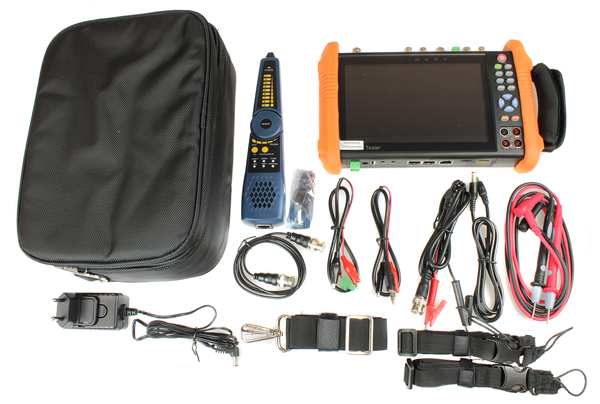 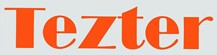 По вопросам приобретения обращайтесь к официальным дилерам TEZTER, подробные описания оборудования для вашего решения на нашем сайте.Характеристики:Дисплей (диагональ, дюймы): 7Разрешение : 1920x1200Установка ПО: даEthernet: даТестирование сети: даПросмотр IP-камер: даWiFi: даПоддержка IP-камер: даPTZ: даHDMI(выход\вход): даОбнаружение кабеля витой пары: даЛокатор повреждений кабельных линий: даТестер опт.линий: даЦифровой мультиметр: даВремя работы: до 10 часовРабочая температура: -10... +50℃Просмотреть все характеристики...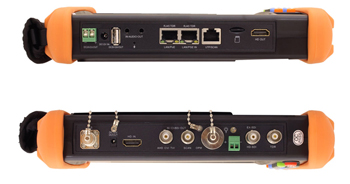 